Integrating AnyLogic Simulation in Emergency Evacuation Management for Enhanced SecurityLina Liu*, Songyan Liu, Xu GongSchool of China People’s Police University, Langfang 065000, Hebei Province, China*Corresponding author: Lina Liu, 15610461987@163.comCopyright: © 2024 Author(s). This is an open-access article distributed under the terms of the Creative Commons Attribution License (CC BY 4.0), permitting distribution and reproduction in any medium, provided the original work is cited.1. Introduction Emergency evacuation management remains a critical concern in ensuring public safety and security during unforeseen crises. With the advent of technology, the need to improvise the effectiveness of evacuation management becomes a thought of great concern. This concern is attributed to the rising frequency and severity of calamities and disasters, which necessitates the enhancement of technology of using simulation models for well-sought emergency evacuations. These simulation models facilitate the formulation of evacuation plans to avoid emergencies. This study introduces an innovative approach by integrating AnyLogic simulation into emergency evacuation strategies to enhance security protocols. The research focuses on leveraging advanced computational models to simulate and optimize evacuation scenarios in various settings, including public venues, residential areas, and urban environments. Stopher reviews the procedure to devise emergency plans of evacuation based on the fact that natural disasters have increased over the past 30 years [1]. Hence, policy administrators need to devise evacuation plans from skilled and knowledgeable professionals and engineers. This aspect also involves having a properly integrated transport infrastructure for a prompt evacuation. Santos argues on the critical review of emergency evacuation simulation models for crisis management [2]. These models facilitate emergency evacuation and also bring innovative technology-led surveillance to practice. Wallis describes simulations as a key technology that is used in artificial intelligence labs [3]. His research describes the power of the internet and technology to shape the world of artificial intelligence in the grinding essence of projecting that very innovation for a progressive emergency evacuation system for security reasons and saving lives in case of emergencies or calamities. Simulation captures the processes defined or replaced by artificial intelligence components. To enable learning or adaptive behavior, the article describes the workings of an agent-based model. However, the language model’s deep learning algorithm has been upgraded to learn and design further simulations. This article refers to the understanding of AnyLogic as a simulation model to be interpreted to better the technology in the way of deep learning and improvisation of the algorithm for a better working evacuation management system. In a world of automated technology, the need to stimulate language models in the essence of enhancing security systems needs to be given utter focus. This research will help bring exemplary practices to notice of how to enhance or leverage security system management. The objective of the research is to bring about all the previously used methods, models, and simulations that are used in evacuation and security systems to understand the major points of focus in the language model. AnyLogic simulation is an emergency evacuation model used in many practical cases. Such simulation models and their efficiency are enhanced by two factors, namely human nature and the external environment. AnyLogic’s modeling tool combines agent-based and system-dynamic modeling methodologies and provides a robust, user-friendly graphical interface for building this type of model. The researchers created a scenario based on a radioactive spill in an urban region. The model contained three agents representing a vehicle, a roadway network, and an event notification, as well as a simplified traffic system based on the roads of San Antonio, Texas.AnyLogic simulation can be used to dissect the pre-existing model framework and devise a better working methodology to improvise on the existing frameworks of security systems and enhancement models. AnyLogic, a powerful simulation software, acts as the cornerstone of this approach, providing a versatile platform to model complex scenarios and predict evacuation outcomes under diverse circumstances.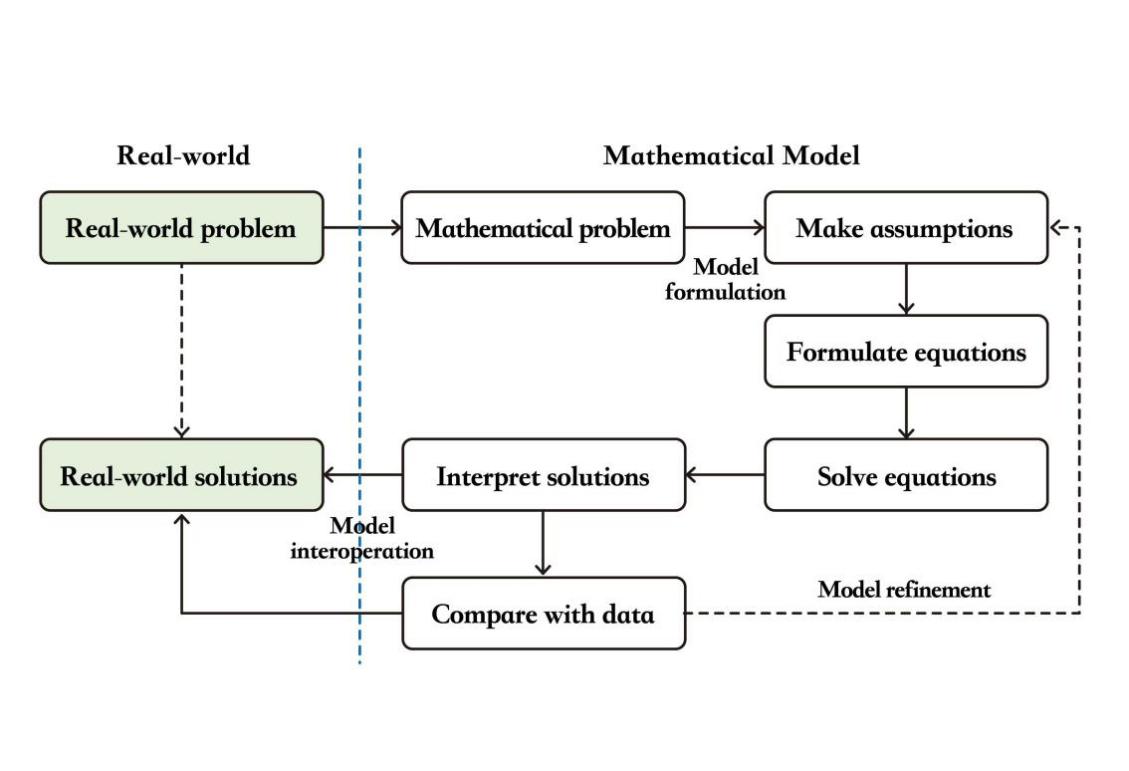 Figure 1. AnyLogic problem solving flowchart2. Literature reviewHaddow provides an overview of the development of emergency evacuation management throughout history [4]. Politicians have understood for the past 200 years that the federal government must support its people during difficult times. The most notable and earliest example happened in 1803. That year, a string of fires destroyed Portsmouth, New Hampshire, a port city. Congress passed laws to assist Portsmouth business owners after the disaster. The first-ever national disaster law passed by the US Congress was included in the 1803 Congressional Act. In the decades that followed, Congress would replicate the Portsmouth stamp more than a hundred times in order to address notable calamities. There have, however, been numerous past ideas and methodologies employed in evacuation management. Lim published a review on flood evacuation plans, focusing on recent developments in behavioral science, risk analysis, and transportation modeling [5]. However, evacuation features such as decisions, warnings, withdrawal, and shelter contributed to the framework model of this strategy. These factors contributed to a thorough awareness of flood threats and how to devise appropriate evacuation preparations.“Managing Pedestrians during Metropolitan Area Evacuation - Literature and Case Study Review, 2023” discusses several studies and methods for written reports and evacuation plans in urban environments [6]. To augment existing resources, a literature review was conducted by a librarian, focusing on urban pedestrian evacuation and vehicle flow in regions impacted by natural disasters. Newspapers, journals on transportation, and journals on psychology were searched to ascertain the current state of the supporting research. Open-source reports and other resources were also searched for by researchers. Together with these resources, the FHWA also made available draft reports on case studies about significant emergencies or disasters that occurred in urban areas. All of these case studies were compiled from the perspective of how these events affected transportation operations. While searching for “pedestrian evacuation,” researchers found that the majority of results were studies on evacuations from trains, buildings, aircraft, and ships; however, this information is mostly disregarded here. Chu offers a framework of simulation for evacuation for the enhancement and management of emergencies in residential urban areas [7]. This framework offers three advantages over current approaches: (1) It draws attention to crowded areas that are easy to escape from, both inside and outside. (2) During evacuations, family behaviors are evaluated and put into practice. (3) Based on a comparison of evacuation simulation results in different scenarios and a multi-level study, detailed measures for management optimization are spatially mapped. To prove the method's feasibility, a case study was carried out in Changhongfang residential community in Xuhui district, Shanghai, China. The community may have potential evacuation problems, according to the simulation results. A comprehensive list of suggested actions has been created. These methods can help improve emergency management in local communities. Additionally, a review of simulation techniques and their function in improving security will be projected by this research.Therefore, the simulation approaches mentioned above can serve as case studies and the basis for ongoing research aimed at enhancing security through the application of the AnyLogic algorithm’s function to security system improvement. Simulator modeling and AnyLogic simulation software safely and effectively handle real-world problems. It provides an important analytical method that is easy to comprehend, support, and discuss. By giving clear insights into complex systems, simulation modeling provides useful solutions that cross many domains and disciplines. Through simulation, an accurate digital replica of a system can be created. Creating a scale model of a building is an example of physical modeling; on the other hand, simulation modeling is computer-based and uses mathematics and algorithms. With the help of simulation software, computer models can be run in a dynamic environment and seen in both 2D and 3D for analysis. In business, simulation is used for a variety of purposes. It is usually employed when conducting trials on an actual system is not feasible or practical, usually due to financial or schedule constraints. The ability of simulation modeling to analyze the model while it is being used sets it apart from other approaches like Excel or linear programming. The ability to view activities and communicate with a simulation model is helpful in many different contexts.3. Theoretical frameworkHowever, there are many concepts, theories, theoretical models, and relative frameworks available to make do with relevant emergency evacuation management plans. Juntima presented a framework model to analyze and understand the evacuation process [8]. However, in this research, the effect of the leader on the evacuation plan is closely monitored. The advection-diffusion equation is applied to smoke dispersal. The direction in which a guider moves is determined by the solution to the Eikonal equation. The intended speed and the smoke’s density will decide it. The guidelines of “flowing with the stream” and “following the wall” are adhered to by an unguided pedestrian. We perform several numerical experiments in a room with one and two exits. The findings show that when there are a sizable number of people in the simulation, guides have an impact on evacuation times. It might contribute to evacuee numbers rising. Because of the small number of trial participants, the impact of guides on evacuation time is unclear. Additionally, the results of the simulation indicate that compared to the domain with a single door, the domain with two exits has more outside pedestrians. There could be more evacuees if the evacuation period is extended. A pedestrian’s field of vision is reduced when an additional smoke source is added to the system. Fewer people have to flee. The predictions of the proposed model are analyzed and contrasted with existing models.The evacuation model algorithm for emergency management systems is covered [9]. In addition to some algorithms to enhance the effectiveness of the urban emergency management system during significant traffic accidents, this study offers a novel evacuation model. The road network is represented by a discrete-time dynamic network. The problem of building evacuation routes is formulated as a transshipment problem using the theory of network flows. The execution process, which is predicated on real-time data gathered from sensors and other monitoring technologies, also considers the idea of feedback. It is imperative to keep evacuation plans up to date as it provides two benefits. Traffic congestion can be overcome by directing traffic on already congested routes to other routes. Creating new escape routes and avoiding crowded areas also prevents congestion. Proactive planning and real-time management have been suggested by this model in the event of catastrophic traffic incidents.Xu presents an online drill method with the aid of a 3D model to counter the challenges of displaying hidden emergency facilities in an emergency [10]. This helps the reader understand the fundamentals of evacuation management. The 3D model is derived from UAV oblique photogrammetry and is based on a geometric network model. For the algorithms, calculation formulas, and data model of the method, a geometric network model was developed. To validate the proposed emergency evacuation shelter management and online drill approach, the local government designed and implemented a display and online drill system using the Dafeng Olympic Sports Centre emergency evacuation shelter as a research case.According to Mertens, educators and researchers can follow certain guidelines when creating and utilizing models, even though modeling and simulation are a synthesis of art and science [11]. The process involves defining the problem and modeling objectives, observing and analyzing the real system, analyzing it, creating a block diagram and synthesizing the model, formulating and implementing the model mathematically, processing relevant data for variable and parameter estimations, validating and verifying the model, improving it, accepting it, simulating results using the model, and evaluating the simulation results. In the aforementioned ways and framework, the simulation can be integrated into emergency evacuation systems and management for security enhancement.4. MethodologyThis research incorporates the previously used methodical frameworks as research methodologies to understand the extent of background research that has been effectively used in the research context. Some data collection techniques have been explained in the correspondent section mentioned above. Björn created an AnyLogic simulation model for power and performance analysis in data centers [12]. To lower energy consumption through power regulation, he suggests a simulation framework for analyzing power and performance trade-offs in data centers. A wide range of data center configurations, including different infrastructure options, workload models, (heterogeneous) servers, and power management strategies, are made possible by the models, which combine discrete-event and agent-based modeling techniques. Using a 200-server cluster as an example, the capabilities of the modeling and simulation techniques are presented. A validation is also provided and compared to a constrained previously published numerical model. This research discusses taking inferences from previous simulation models using AnyLogic simulation in different aspects. However, the core aspect remains the same; using AnyLogic simulation for enhancing security systems and evacuation systems. Merkuryeva used the time window approach for modeling vehicle scheduling [13]. The AnyLogic simulation environment is used to construct the simulation model. This is a brief synopsis of AnyLogic's architecture and features. A thorough description of a conceptual model is provided, emphasizing input and output data. The functioning of the simulation model’s fundamental components and its overall structure are examined. To create the overall schedule for all vehicles, each vehicle is represented as a distinct object. The simulation model is used by an analyst as a decision support tool to calculate the effectiveness of vehicle schedules that are supplied by conventional software or that have been altered by a planner.5. Case studies or applicationsThis section elucidates respective case studies that utilize the AnyLogic simulation model to understand the research implications.A simple emergency case was presented in which one of the causes of more damage was just a misunderstanding due to language barriers [14]. Subsequently, a theoretical framework was developed for integrating terminological uses across distinct organizational cultures. The framework was then applied to real-world scenarios, and the results of a Delphi study conducted in Finland validated the main thesis: the significance of shared understanding in emergencies. This study suggests using the Delphi method to identify crucial domains in information exchange between different actors involved in disaster relief. “Analyzing Emergency Evacuation Strategies for Mass Gatherings Using Crowd Simulation and Analysis Framework” presents a case study on Hajj pilgrims [15]. Thousands of people have died in recent years while completing various Hajj ceremonies, particularly the Circumambulation of Kaba (Tawaf), owing to stampedes or mayhem. In such catastrophic circumstances, a suitable evacuation plan can help to resolve the issue and reduce the possibility of additional casualties. On the other hand, determining the optimal course of action given multiple constraints is an important research task. In order to model and examine this kind of spatially explicit and real-time problem, a microscale crowd simulation and analysis framework is required. In this work, we introduce an agent-based crowd simulation and analysis framework that integrates/interoperates the Anylogic Simulation environment with external modules for optimization and analysis and makes use of the Anylogic Pedestrian library. It thus offers a runtime environment for the analysis of intricate scenarios, such as emergency evacuation plans. The suggested framework is distinguished by the following salient features: (i) the capacity to simulate complex crowd behavior, like emergency evacuation; (ii) the ability to model large crowds at real scale in a spatially explicit environment; and (iii) the interoperability of optimization and analysis modules with simulation runtime for assessing evacuation strategies. We suggest using a case study of the Hajj to demonstrate the concept and serve as a testing ground for effective crowd evacuation methods.Матвеев investigated the issue of safeguarding people’s safety and security in the event of a nightclub fire [16]. It is suggested that the evacuation time period be estimated using agent-based modeling, which allows the model to account for the following factors: club visitors’ alcohol consumption, as well as panic and crush linked with the evacuation operation. Based on a Saint Petersburg club example, the AnyLogic simulation modeling system was utilized to construct an evacuation model. Two different evacuation scenarios were evaluated to determine the time required for the nightclub guests’ evacuation. The studies found that the aforementioned nightclub posed a significant risk to human life and health.6. Results, analysis, and discussionHence, the research implications and the case studies mentioned in the aforementioned sections enhance the strategic use of the AnyLogic simulation model to be used in security systems and evacuation management. However, by implementing the right skill set of the professionals in the field of Evacuation management, it is evident that artificial intelligence be promptly used to help rectify human errors and save lives before the hit of a calamity. Koo proposed unique evacuation approaches in conventional evacuation strategies to better understand the use and efficiency of simulation models [17]. Various evacuation techniques were introduced for efficiently removing diverse residents while maintaining structural comfort. The outcomes of a 24-story building simulation revealed that a vertically graded evacuation strategy with different delay times based on physical location was ineffective. Additionally, delaying evacuations for particular groups, such as those in wheelchairs, might be morally or socially unacceptable and lengthen overall evacuation times. Emergency managers should ensure that building lifts are suitable for evacuation, with adequate electric controls, power, and fire and smoke protection. Evacuation strategies that allow residents in wheelchairs to use lifts were found to be effective. Comparisons with traditional evacuation tactics showed that traditional scenarios did not leverage simulation models to correct human errors or provide safety measures during emergency evacuations due to natural catastrophes or other circumstances.7. ConclusionEmergency evacuation management remains a critical concern in ensuring public safety and security during unforeseen crises. The proposed framework encompasses a multi-layered methodology, combining GIS-based geographical data, behavioral parameters, and real-time information to design and assess evacuation strategies. This research addresses the limitations of traditional evacuation planning by incorporating a dynamic simulation environment that accounts for human behavior, infrastructure constraints, and emergency response protocols. It analyzes the impact of factors such as population density, infrastructure resilience, communication systems, and the spatial distribution of evacuation facilities on overall evacuation efficiency and security. The integration of AnyLogic simulation into emergency evacuation management represents a paradigm shift in proactive security measures. However, with the advent of artificial intelligence, it is much easier for engineers and administrative policymakers to use simulation models like AnyLogic in every sector and field to save lives and protect the land from unforeseen situations. This research serves as a framework for future research on using AnyLogic Simulation Model for evacuation management and to invigorate possible solutions for future simulation models and artificial intelligence-integrated security systems.FundingThe 2023 Langfang Science and Technology Support Plan Project: Design and Implementation of Earthquake Disaster Emergency Support Decision System in the Beijing-Tianjin-Hebei Region (Project number: 2023013134)Disclosure statementThe authors declare no conflict of interest. ReferencesStopher PR, Alsnih R, 2004, Review of Procedures Associated with Devising Emergency Evacuation Plans. Transportation Research Record: Journal of the Transportation Research Board, 1865(1): 89–97.Santos G, Aguirre BE, 2004, Proceeding of Conference “Building Occupant Movement During Fire Emergencies,” June 10–11, 2004: A Critical Review of Emergency Evacuation Simulation Models. National Institute of Standards and Technology, Gaithersburg.Wallis LE, Paich M, 2017, 2017 Winter Simulation Conference (WSC), December 3–6, 2017: Integrating Artificial Intelligence with Anylogic Simulation. Las Vegas, 4449.Haddow GD, Bullock JA, Coppola D, 2017, The Historical Context of Emergency Management, Butterworth-Heinemann, Oxford.Lim H, Lim M, Piantanakulchai M, 2013, A Review of Recent Studies on Flood Evacuation Planning. Journal of the Eastern Asia Society for Transportation Studies, 10: 147–162.US Department of Transportation, 2023, Managing Pedestrians During Evacuation of Metropolitan Areas - Literature and Case Study Review. https://ops.fhwa.dot.gov/publications/pedevac/index.htm Chu H, Yu J., Wen J, Yi M, et al., 2019, Emergency Evacuation Simulation and Management Optimization in Urban Residential Communities. Sustainability, 11(3): 795. Juntima M, 2023, A Pedestrian Evacuation Model with Leaders during the Smoke Dispersion Based on a Social Force Model. Modelling and Simulation in Engineering, 2023(283): 1–21. Chen YM, Xiao D, 2007, Evacuation Model and Algorithms for Emergency Management System. International Conference on Transportation Engineering 2007.Xu J, Wang CT, Li S, et al., 2023, Emergency Evacuation Shelter Management and Online Drill Method Driven by Real Scene 3D Model. International Journal of Disaster Risk Reduction, 97: 104057–104057. Mertens DR, 1977, Principles of Modeling and Simulation in Teaching and Research. Journal of Dairy Science, 60(7): 1176–1186. Björn FP, Haverkort BR, 2015, An AnyLogic Simulation Model for Power and Performance Analysis of Data Centres. Lecture Notes in Computer Science, 258–272.Merkuryeva G, Vitalijs B, 2010,  2010 12th International Conference on Computer Modelling and Simulation, March 24–26, 2010: Vehicle Schedule Simulation with AnyLogic. Cambridge, 169–174. Laakso K, Palomäki J, 2013, The Importance of a Common Understanding in Emergency Management. Technological Forecasting and Social Change, 80(9): 1703–1713. Qureshi Hashm IM, Muhammad Haris, Sarjoughian H, 2017, Analyzing Emergency Evacuation Strategies for Mass Gatherings Using Crowd Simulation and Analysis Framework ACM Conferences. Proceedings of the 2017 ACM SIGSIM Conference on Principles of Advanced Discrete Simulation, 231–240. Матвеев АВ, Maximov A, Zadurova AA, 2021, Simulation Model of Emergency Evacuation in Case of Fire in a Nightclub. IOP Conference Series, 720(1): 012019–012019. Koo J, Yong SK, Kim B, et al., 2013, A Comparative Study of Evacuation Strategies for People with Disabilities in High-Rise Building Evacuation. Expert Systems with Applications, 40(2): 408–417.Publisher’s noteBio-Byword Scientific Publishing remains neutral with regard to jurisdictional claims in published maps and institutional affiliations.Abstract: This study introduces an innovative approach by integrating Any Logic simulation into emergency evacuation strategies to enhance security protocols. The research focuses on leveraging advanced computational models to simulate and optimize evacuation scenarios in various settings, including public venues, residential areas, and urban environments. By integrating real-world data and behavioral models, the simulation accurately represents human movements, decision-making processes, and traffic flow dynamics during evacuation scenarios. The study evaluates the effectiveness of various evacuation strategies, including route planning, crowd behavior, and emergency response coordination, using a scenario-driven approach within the AnyLogic simulation environment. Furthermore, this research contributes to the establishment of optimized emergency response protocols by systematically evaluating and refining evacuation plans. The research frameworks mentioned in the research imply the efficient use of the AnyLogic Simulation Model to be used in different sectors and fields to enhance the strategies for saving lives and implementing an efficient evacuation management system.Keywords: AnyLogic Simulation Model; Evacuation management; Security system simulation model.